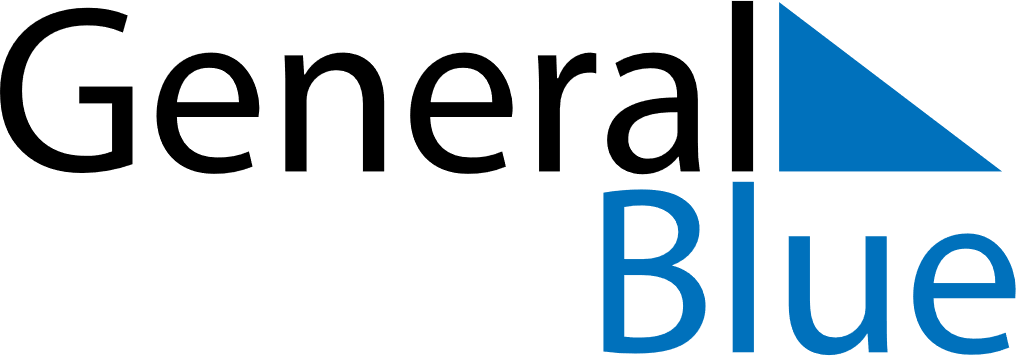 2022 – Q2Gibraltar  2022 – Q2Gibraltar  2022 – Q2Gibraltar  2022 – Q2Gibraltar  2022 – Q2Gibraltar  AprilAprilAprilAprilAprilAprilAprilSundayMondayTuesdayWednesdayThursdayFridaySaturday123456789101112131415161718192021222324252627282930MayMayMayMayMayMayMaySundayMondayTuesdayWednesdayThursdayFridaySaturday12345678910111213141516171819202122232425262728293031JuneJuneJuneJuneJuneJuneJuneSundayMondayTuesdayWednesdayThursdayFridaySaturday123456789101112131415161718192021222324252627282930Apr 15: Good FridayApr 17: Easter SundayApr 18: Easter MondayApr 28: Workers Memorial DayMay 2: May DayMay 30: Spring bank holidayJun 13: Queen’s Birthday